ПРОЕКТ ТВІННІНГСприяння процесам удосконалення Державної служби статистики України з метою покращення її потенціалу та продукції Україна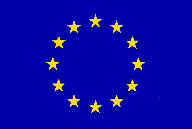 Звітпредставників Державної служби статистики України про участьу навчальному візиті до Національного інституту статистики та економічних досліджень Франції (INSEE)(Французька Республіка, Париж, 17-20 червня 2014 року)Згідно із запрошенням Статистичної служби Королівства Данії та Національного інституту статистики та економічних досліджень Франції від 08 квітня 2014 року в рамках реалізації заходів за проектом Twinning «Сприяння процесам удосконалення Державної служби статистики України з метою покращення її потенціалу та продукції» (компонент 4 "Індекси цін виробників") у період з 17 по 20 червня 2014 року відбувся навчальний візит представників департаменту статистики цін Держстату України у складі: директора департаменту статистики цін Калабухи О.С., начальника відділу статистики цін виробників промислової продукції Істратенко К.В., головного спеціаліста-економіста відділу статистики цін виробників промислової продукції Поплавської Г.А., головного спеціаліста-економіста відділу міжнародних зіставлень департаменту статистики цін Лисенко Н.І. у  Париж (Французька Республіка). Метою цього візиту було вивчення досвіду та основних принципів щодо порядку розрахунків індексів цін виробників промислової продукції, методів формування вибіркової сукупності, а також концептуальних рамок підготовки звітів з якості у Франції, які базуються на європейських стандартах.Під час зустрічі було обговорено основні методологічні засади та етапи побудови індексів цін виробників у Франції на продукцію, що реалізується на зовнішній та внутрішній ринки. Експерти  презентували керівні принципи щодо формування вагової структури, вибіркової сукупності та загальної організації спостережень за змінами цін виробників промислової продукції. Багато уваги було зосереджено на статистичному інструментарії, за допомогою якого проводиться збір, аналіз даних, зокрема на технічних досьє, в яких наводиться інформація щодо респондентів, детально описані структура агрегації, специфікації за товарами-представниками; програмному комплексі, що забезпечує якісну обробку, контроль та аналіз звітних даних. У ході навчання відбулася презентація матеріалів щодо спостереження за змінами цін на продукти харчування, формування цін з урахуванням різних типів знижок, що використовуються в практиці розрахунків індексів цін. Один день було присвячено роботі у регіональному офісі INSEE Франції в м. Кан (Caen). Представники Держстату ознайомилися з анкетами щодо збору даних. Для спостереження за змінами цін на промислові товари та послуги використовується анкета Opise. У програмному середовищі Papaya було представлено процес збору даних від респондентів,  з подальшим аналізом та коригуванням за допомогою коефіцієнта поправки на якість, який застосовується  при зміні специфікацій товарів.На окремій сесії було обговорено методологію побудови індексів цін на нове житло, а саме процес збору даних про ціни, визначення структури індексів і способів зважування. Крім того, було розглянуто питання розрахунків індексів цін та індексів вартості у будівництві, що використовуються для індексації будівельних контрактів. Знання і досвід фахівців Держстату, набуті під час візиту, сприятимуть розробці методологічних засад щодо побудови індексу цін виробників  на продукцію, призначену для реалізації на внутрішньому і зовнішньому ринках, а також гармонізації системи показників з європейськими стандартами. Директор департаменту статистики цін                                                                                      О.С. Калабуха